Projekt s názvem„Výstavba nové požární zbrojnice“realizováno za finanční podpory Královéhradeckého kraje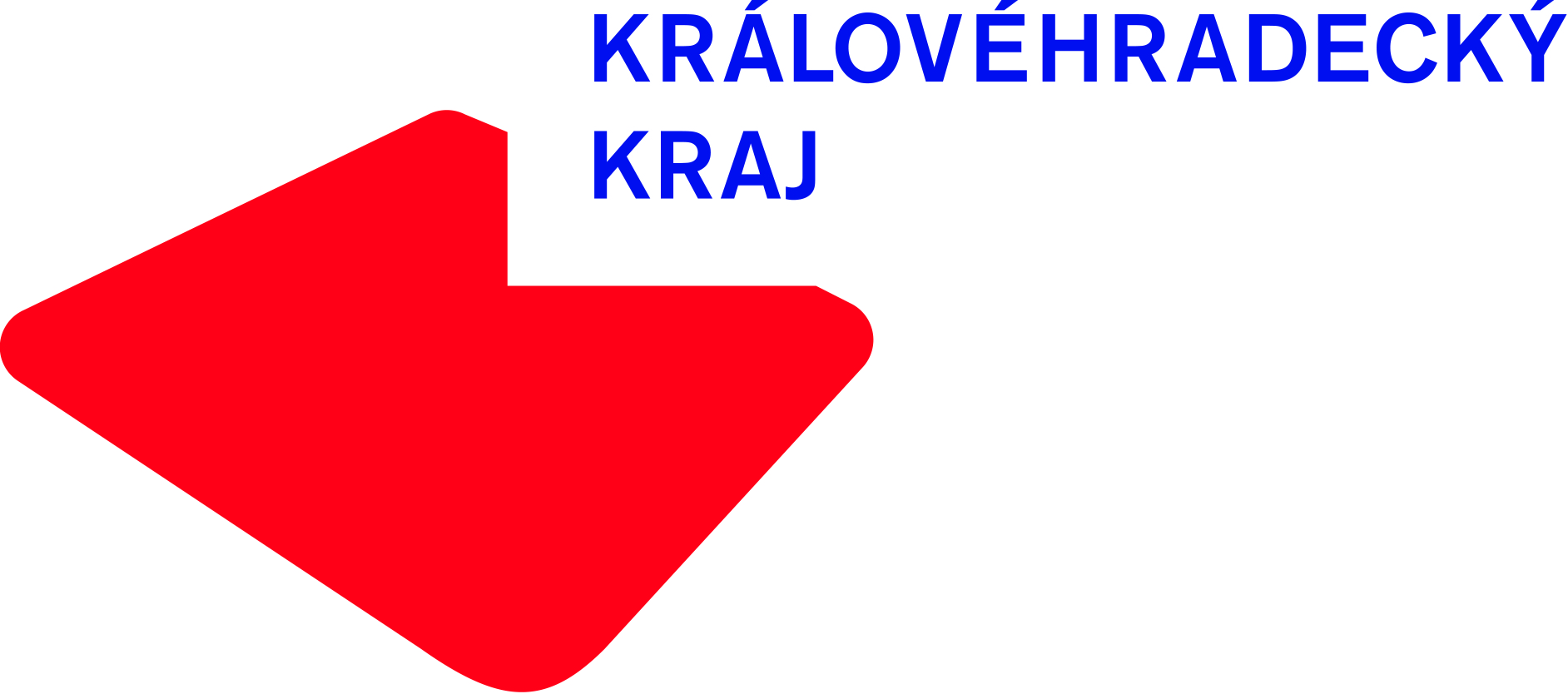 